МКС(К)ОУ Варнавинская школа-интернат VIII видаВарнавинского района Нижегородской областиРазработкавнеклассного   мероприятияпо теме: "Если хочешь быть здоров..."Выполнила: воспитатель Седунова Ю.А.Варнавино- 2012г.Разработка   внеклассного   мероприятия  по теме: "Если хочешь быть здоров..."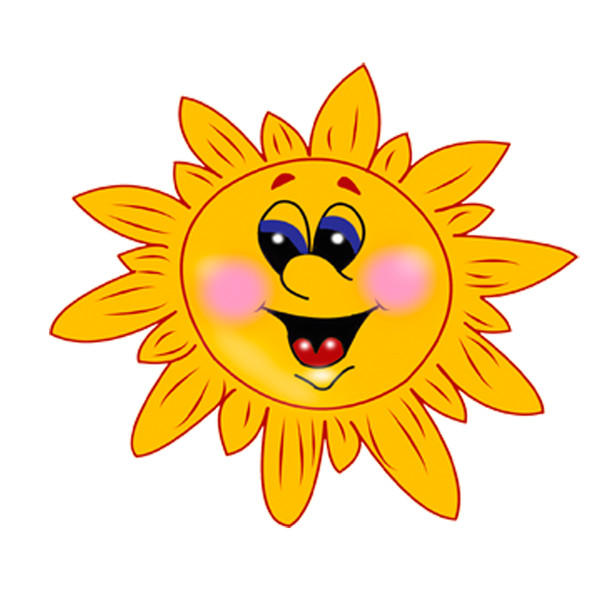 Цель работы: научить детей вести здоровый образ жизниЗадачи: 	пропаганда здорового образа жизни; 	закрепление знаний правил личной гигиены; 	развитие общей культуры личности учащихся, расширение кругозора Оснащение урока: плакаты, музыкальное оформление, предметы личной гигиены.Действующие лица:3 ведущих, Гигиена, Грязь, доктор Айболит, Мальчик-девочка, Спортсмен, Пауки, Предметы гигиены (Душ, Зеркало, Расческа, Зубная щетка, Носовой платок, Мыло).Зал украшен шарами. На стенах висят плакаты: ЧИСТОТА - ЛУЧШАЯ КРАСОТА! 
ЧИСТО ЖИТЬ - ЗДОРОВЫМ БЫТЬ! 
КТО АККУРАТЕН - ТОТ ЛЮДЯМ ПРИЯТЕН.Под детские песни учащиеся рассаживаются в зале.ХОД Ведущие: (1.2,3)1 ведущий. Здравствуйте, здравствуйте, здравствуйте!
Всем говорим Вам от души.
Мы рады Вас видеть на празднике
И взрослые, и малыши!2 ведущий. Приветствуем всех, кто время нашел
И в школу на праздник Здоровья пришел. 
Пусть ветер холодный стучится в окно, 
А в зале у нас тепло и светло. 3 ведущий. Быть здоровыми хотят
Взрослые и дети.
Как здоровье сохранить?
Попробуем ответить.1 ведущий. В мире нет рецепта лучше- Будь с режимом неразлучен, Проживешь до 100 ты лет – Вот и весь скажу секрет.2 ведущий. Ой, а кто это к нам идет? (Входит девочка одетая в чистое платье, на которое прикреплены предметы гигиены - зубная щетка и паста, расческа, носовой платок, в рукax полотенце).ГИГИЕНА: Добрый день! Я - чистота! 
С вами быть хочу всегда. 
Сначала познакомлюсь с вами, 
Чтобы стали мы друзьями.1 ведущий. Вон Наташа, Дима, Валя, Там Сережа, Света, Галя, Костя, Вова, рядом Гена. А как Вас звать? ГИГИЕНА: Я пришла Вас научить 
Как здоровье сохранить. 
Много грязи вокруг нас, 
И она в недобрый час 
Принесет нам вред, болезни,
Но я дам совет полезный, 
Мой совет совсем не сложный-
С грязью будьте осторожны!(В дверь заглядывает Грязь.)ГРЯЗЬ: Вы про грязь? (вбегает в зал) 
Ну, я вас! (Грязь все время чешется. Направляется к Гигиене)ГИГИЕНА: Ты ко мне не приближайся!
И ко мне не прикасайся.ГРЯЗЬ: Ах-ах-ах! Какое платье!
Да ведь не на что смотреть!
Я б такое не надела.
У меня - другое дело!
От борща пятно большое,
Вот сметана, вот жаркое,
Вот мороженое ела,
Это - в луже посидела.
Это клей, а здесь чернила.
Согласитесь, очень мило.
Я наряд свой обожаю,
На другой не променяю,
Я открою вам секрет;
Лучше платья просто нет...Идет в зал, здоровается с детьми за руку. Гигиена следует за ней, вытирает полотенцем детям руки и оттаскивает ее от них.ГРЯЗЬ: Вы не вымыли посуду?
Значит, скоро я прибуду.
Если пол вы не помыли -
Меня в гости пригласили.
Перестаньте убираться,
Окна мыть, пол подметать,
Ненавижу тряпки, щетки,
Я, друзья, боюсь щекотки. 
Забираюсь в уголки, 
Там, где пыль и пауки. 
Чистоту я не терплю,
Тараканов, мух люблю.
Где вы, славные ребята?
Изо всех углов ползите, 
Паутины наплетите! (Танец пауков)1 ведущий. Ой, ребята, помогите! 
Быстро веники возьмите, 
Пауков всех прогоните!(Танец с вениками. Пауки уползают)2 ведущий. Ах, ты, противная грязь! Что ты себе позволяешь? Мы тебя ничуть не боимся! Наши ребята любят чистоту и порядок.ГРЯЗЬ: Нет! Нет! Я вам не верю. Все дети ленивые и неряхи. Они ничего не смыслят в чистоте.ГИГИЕНА: А мы сейчас проверим. Ребята, что надо делать для того, чтобы быть здоровыми и никогда не болеть? Какие предметы личной гигиены вы знаете?(Ответы детей из зала.)ГРЯЗЬ: Мыло, расческа, щетка... Да они даже не знают, как ими пользоваться. Я вот сейчас проверю их и докажу, что я самая лучшая подруга детей.ГИГИЕНА: Ребята, будьте внимательны! Не поддавайтесь проделкам Грязи. (Игра “Будь внимателен”)ГИГИЕНА: Ну, теперь убедилась! Наши дети все знают и умеют.ГРЯЗЬ: Мне у вас не нравится! Куда же мне отправиться? Уж так и быть - я ухожу, Но я еще вам отомщу! (Убегает)3 ведущий. Молодцы, ребята! Дружно мы справились с Грязью. Думаю, что она к нам больше никогда не придет.Ой, смотрите! К нам идет доктор Айболит! Давайте встретим его веселой песенкой.(Исполняется песня “Доктор Айболит”)АЙБОЛИТ: Здравствуйте, ребятишки - девчонки и мальчишки! В поликлинику я шел И на праздник к вам зашел. Как вы чувствуете себя? Не болит ли голова? Если плохо кому, детки, То я выпишу таблетки.2 ведущий. Спасибо, доктор Айболит, что Вы пришли к нам на праздник! Будьте нашим гостем.АЙБОЛИТ: Вам, мальчишки и девчушки, Приготовил я стихи. Если мой совет хороший. Дружно хлопайте в ладоши. На неправильный совет Говорите: нет, нет, нет. 	Постоянно нужно есть для зубов для ваших
Фрукты, овощи, омлет, творог, простоквашу.
Если мой совет хороший, Вы похлопайте в ладоши. 	Не грызите лист капустный, Он совсем, совсем не вкусный, Лучше ешьте шоколад, вафли, сахар, мармелад. Это правильный совет? Нет, нет, нет! * Говорила маме Люба: -Я не буду чистить зубы.И теперь у нашей Любы
Дырка в каждом, каждом зубе.
Каков будет ваш ответ? 
Молодчина Люба? Нет.* Блеск зубам чтобы придать, Нужно крем сапожный взять.Выдавить полтюбика и почистить зубики. Это правильный совет? Нет, нет, нет!* Ох, неловкая Людмила
На пол щетку уронила. С пола щетку поднимает, Чистить зубы продолжает. Кто даст правильный совет? Молодчина Люда? Нет! * Навсегда запомните, Милые друзья, Не почистив зубы, Спать идти нельзя. Если мой совет хороший Вы похлопайте в ладоши. 	Зубы вы почистили
И идете спать.
Захватите булочку
Сладкую в кровать.
Это правильный совет?
Нет, нет, нет, нет! 	Запомните совет полезный,
Нельзя грызть предмет железный.
Если мой совет хороший, Вы похлопайте в ладоши.- Молодцы! Вы все знаете. Ну а кто скажет мне, с чего надо начинать день? Что помогает нам быть сильными и здоровыми? Правильно, зарядка!(Вбегает мальчик в спортивном костюме)МАЛЬЧИК Хорошо проснуться сразу
И, стряхнув остатки сна,
Затянуться до отказа
Свежим ветром у окна.
И согласно распорядку,
По команде боевой
В физкультурную зарядку
Окунуться с головой!
Эй, ребята, соберитесь
На зарядку становитесь. (Под музыку дети выполняют упражнения) Шагом марш! И в разных видах 
Левой! Левой! Вдох и выдох. 
Раз - присели, два – привстали, Три - согнулись и достали До носка одной рукой. Эй, не спи! Давай-ка вместе На длину упругих рук Встанем тут и.. ..бег на месте, Выше голову, мой друг! Встали дружно на носочки, А теперь у нас прыжочки. Раз-два, раз-два выше голова, Три-четыре плечи шире, Пять-шесть тихо сесть. Молодцы! (убегает)АЙБОЛИТ: Знают взрослые и дети,
Что зарядка так важна!
И тогда на белом свете
Болеть не будут никогда! 
- Ой, а кто это к нам идет? 
Это что за чудо-юдо! Ты кто?(Входит мальчик, одетый в платье, с длинными волосами) МАЛЬЧИК: Мальчик стричься не желает,
Мальчик с кресла уползает,
Кричит, заливается, ногами упирается.
Он в мужском и в женском зале
Весь паркет слезами залил.
Парикмахерша устала и мальчишку
Стричь не стала
А волосы растут!
Год прошел, другой проходит.
Мальчик стричься не приходит,
А волосы растут, а волосы растут! 
Отрастают, отрастают -
Их в косички заплетают! 
Ну и сын, - сказала мать, -
Надо платье покупать.
Мальчик в платьице гулял, 
Мальчик девочкою стал 
И теперь он с мамой ходит 
Завиваться в женский зал!АЙБОЛИТ: Ну и ну! Вот это история!Ребята, а вы знаете, что ученые определили, волосы за год отрастают на 12-15 см. А чтобы они были густыми и здоровыми, за ними надо ухаживать и прежде всего ежедневно расчесывать. При этом они очищаются от грязи и пыли. И, конечно, у каждого должна быть своя личная расческа. Девочкам следует заплетать косы, а мальчикам 1 раз в месяц подстригаться и носить аккуратные прически, Иначе можно из мальчика превратиться в девочку. Вот потеха!- Ребята, сегодня на праздник должны были придти мои друзья. Но почему-то они задерживаются!2 ведущий. К нам кто-то идет, но почему-то они плачут! (Входят “предметы гигиены”, опустив головы, плачут. На шее перевернутые таблички с рисунками.)1 ведущий. Кто вы? Что случилось?ДУШ: Мы друзья Айболита. Злая грязь заколдовала нас и теперь мы не можем дружить с ребятами. Везде наступит беспорядок и будет царство Грязи!3 ведущий. Какой ужас! А мы с ребятами можем вам помочь?ДУШ: Надо разгадать загадки. Помогите! 3 ведущий. Конечно поможем. Ведь, правда, ребята?ГРЯЗЬ (из-за дверей): Ха, ха, ха! Ничего у вас не получится. Скоро настанет мое время!ЗЕРКАЛО: Мудрец в нем видел мудреца, Глупец - глупца, баран-барана. Овцу в нем видела овца, А обезьяну - обезьяна. Но вот подвели к нему Федю Баратова. И Федя увидел неряху лохматого. РАСЧЕСКА: Целых 25 зубков
Для кудрей и хохолков.
И под каждым под зубком
Лягут волосы рядком. МЫЛО: Гладко, душисто, моет чисто. Нужно, чтоб у каждого было Что, ребята?ЗУБ. ЩЕТКА: Кому же утром каждый день
Чистить зубки нам не лень?НОС. ПЛАТОК: Лег в карман и караулю
Реву, плаксу и грязнулю. 
Им утру потоки слез, 
Не забуду и про нос. ДУШ: Вот какой забавный случай! Поселилась в ванне туча. Дождик льется с потолка Мне на спину и бока.1 ведущий. Ура! Мы спасли наших друзей. Молодцы, ребята! Ничего не вышло у Грязи. (обращается к Грязи) - Ну теперь ты убедилась. 
В школу зря ты к нам явилась. 
Все умеют наши дети - 
Прибираться, умываться
И зарядкой заниматься им не лень, 
С настроением хорошим Начинают каждый день!ГРЯЗЬ: Плохи совсем мои дела
И здесь друзей я не нашла, (уходит)2 ведущий. Смелым, сильным и здоровым
Будет он, и ты, и я
Если рядом и повсюду 
С нами будет чистота! 
Запомнить нужно навсегда 
Залог здоровья - чистота!Звучит песня “ Если хочешь быть здоров…”